แบบสรุปผลการจัดกิจกรรม “สัปดาห์การพัฒนา”ประจำปี 2561อำเภอวังเหนือ จังหวัดลำปาง                       (ลงชื่อ)     ศรชัย  ภูริภัตราวัฒน์     ผู้รายงาน                                (นายศรชัย  ภูริภัตราวัฒน์)                      ตำแหน่ง  นักวิชาการพัฒนาชุมชนชำนาญการ                                 11 ธันวาคม พ.ศ.2561บ้านสบลืน หมู่ที่ 7 ตำบลร่องเคาะ อำเภอวังเหนือ จังหวัดลำปาง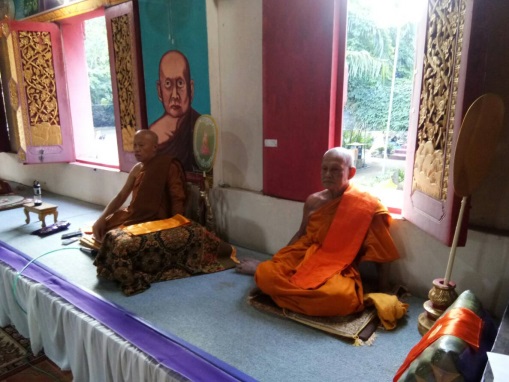 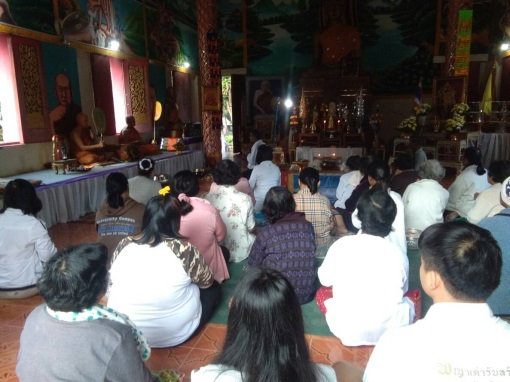 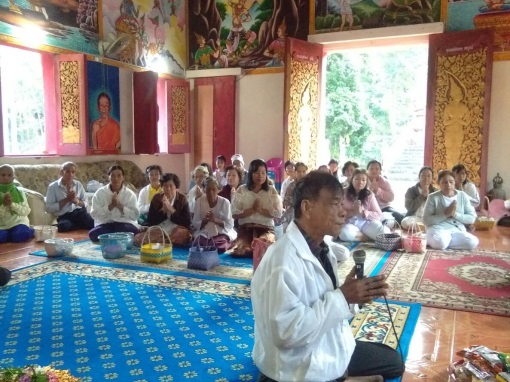 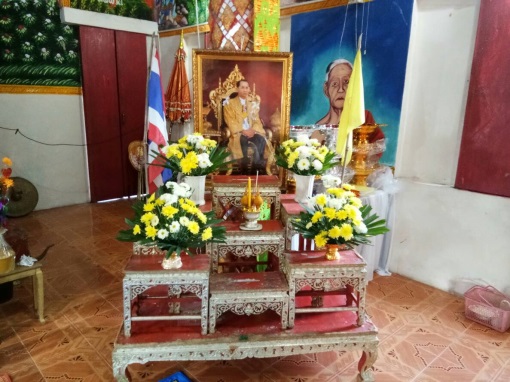 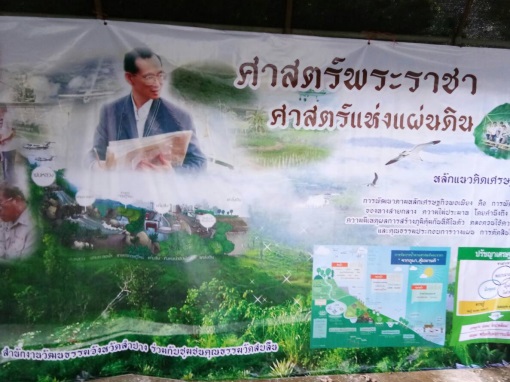 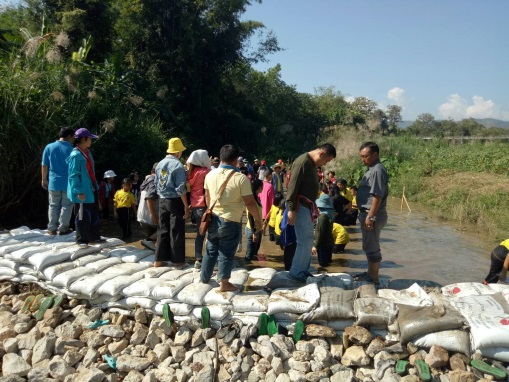 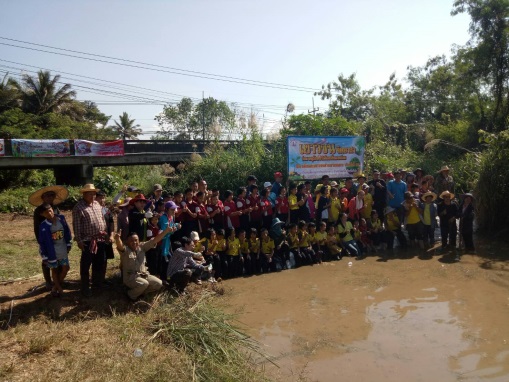 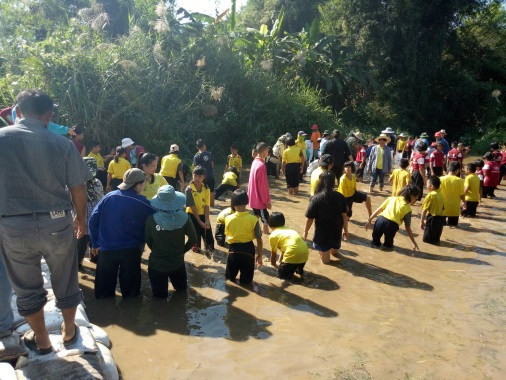 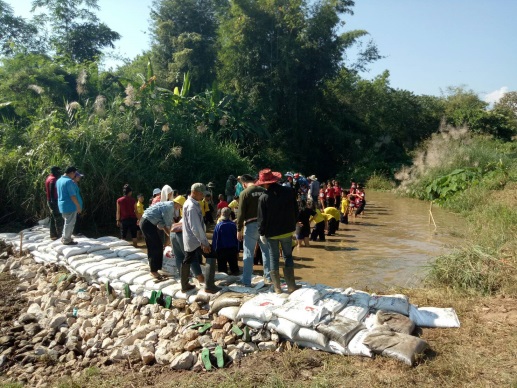 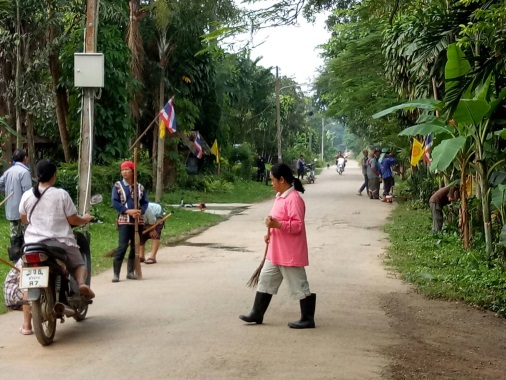 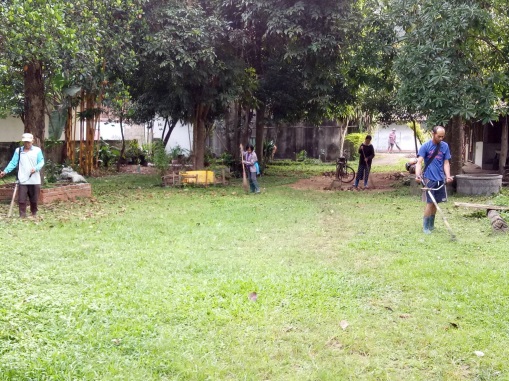 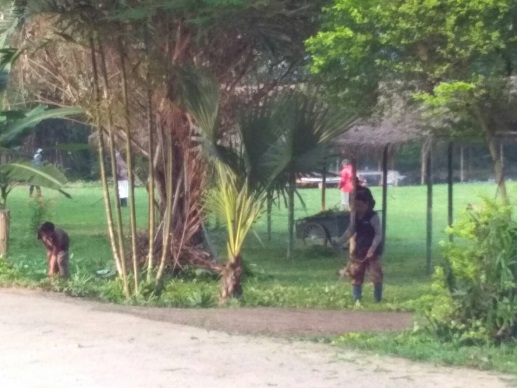 แบบสรุปผลการจัดกิจกรรม “สัปดาห์การพัฒนา”ประจำปี 2561อำเภอวังเหนือ จังหวัดลำปาง                       (ลงชื่อ)     ศรชัย  ภูริภัตราวัฒน์     ผู้รายงาน                                (นายศรชัย  ภูริภัตราวัฒน์)                      ตำแหน่ง  นักวิชาการพัฒนาชุมชนชำนาญการ                                 11 ธันวาคม พ.ศ.2561บ้านหัวทุ่ง หมู่ที่ 3 ตำบลวังซ้าย อำเภอวังเหนือ จังหวัดลำปาง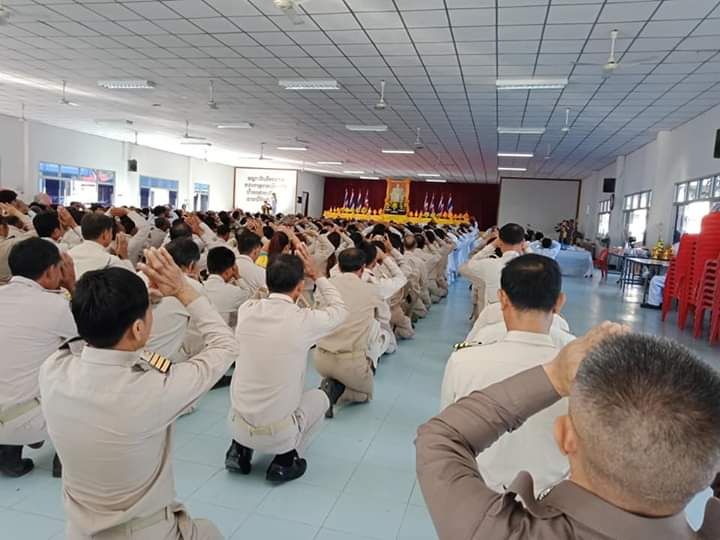 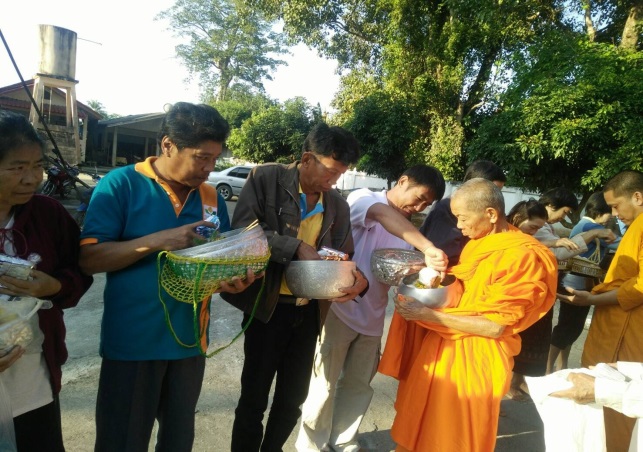 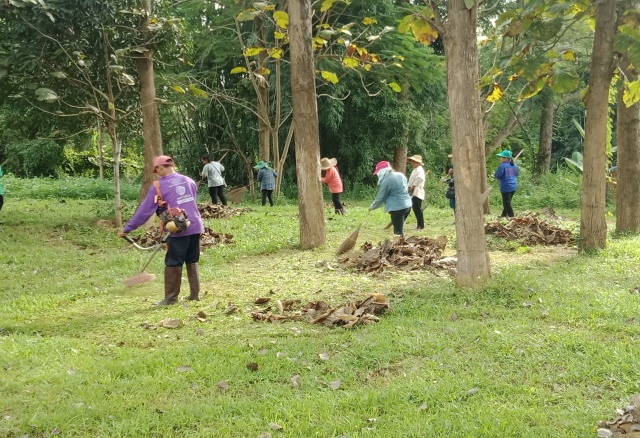 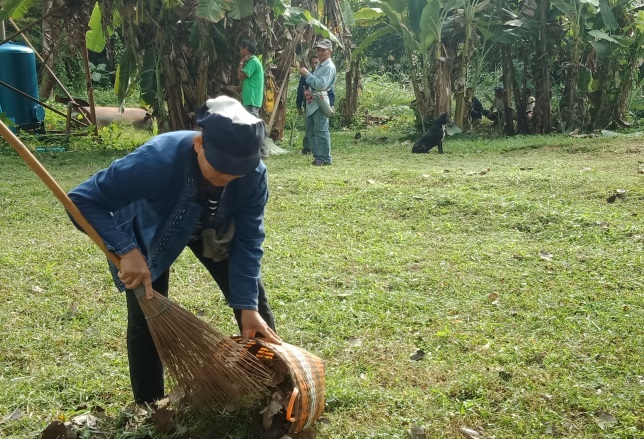 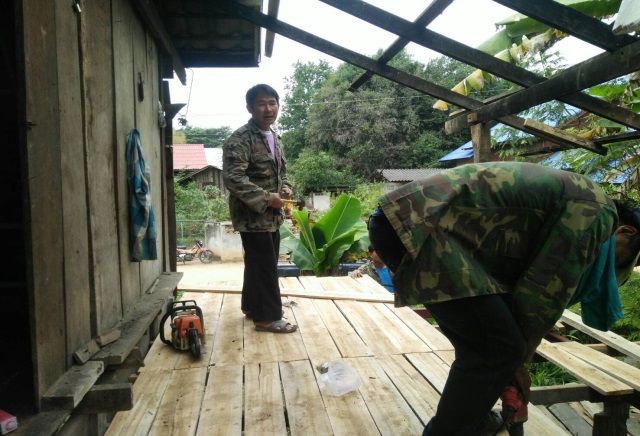 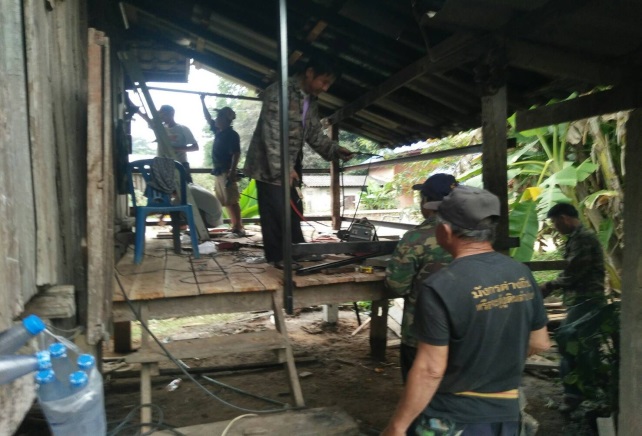 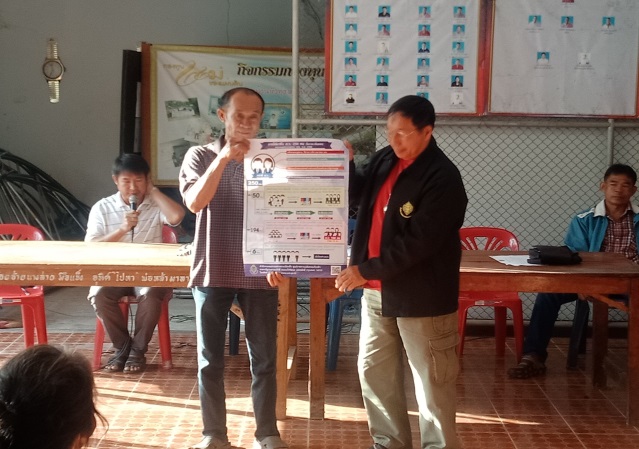 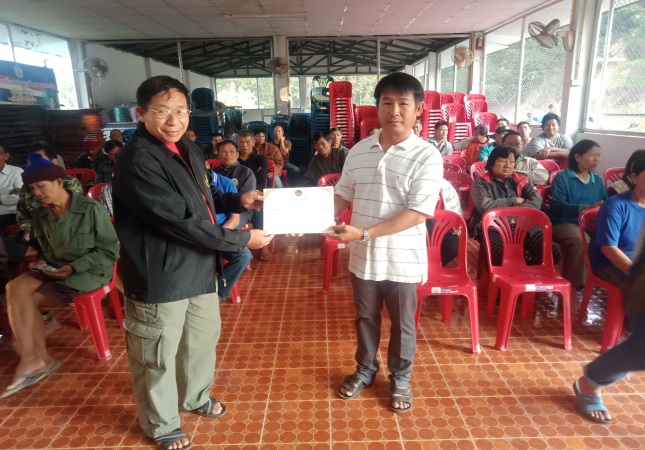 แบบสรุปผลการจัดกิจกรรม “สัปดาห์การพัฒนา”ประจำปี 2561อำเภอวังเหนือ จังหวัดลำปาง	           (ลงชื่อ)     ศรชัย  ภูริภัตราวัฒน์     ผู้รายงาน                                (นายศรชัย  ภูริภัตราวัฒน์)                      ตำแหน่ง  นักวิชาการพัฒนาชุมชนชำนาญการ                                 11 ธันวาคม พ.ศ.2561ที่กิจกรรมที่ดำเนินการกลุ่มเป้าหมายจำนวนผู้เข้าร่วมกิจกรรมผลการดำเนินกิจกรรมหมายเหตุ1.การส่งเสริมการดำเนินกิจกรรมทางศาสนาชุมชน/หมู่บ้าน OTOP นวัตวิถี หมู่บ้านกองทุนแม่ของแผ่นดินบ้านสบลืน หมู่ที่ ๗ ตำบลร่องเคาะ  60 คนทำบุญตักบาตร2.การน้อมนำพระบรมราโชวาท แนวทางพระราชดำริ และหลักการทรงงานของพระบาทสมเด็จพระปรมินทรมหาภูมิพลอดุลยเดช บรมนาถบพิตร ไปใช้ในการดำรงชีวิต และจัดกิจกรรมในชุมชนตามรอยพระยุคลบาทชุมชน/หมู่บ้าน OTOP นวัตวิถี หมู่บ้านกองทุนแม่ของแผ่นดินบ้านสบลืน หมู่ที่ ๗ ตำบลร่องเคาะ  100 คนจัดนิทรรศการชุมชนคุณธรรมวัดสบลืน-พระราชประวัติ ร.๙    -ปรัชญาของเศรษฐกิจพอเพียง3.การป้องกัน แก้ไขปัญหา และลดผลกระทบจากภัยแล้งหรือภัยพิบัติต่างๆชุมชน/หมู่บ้าน OTOP นวัตวิถี หมู่บ้านกองทุนแม่ของแผ่นดินบ้านสบลืน หมู่ที่ ๗ ตำบลร่องเคาะ  100 คนสร้างฝาย4.การจัดกิจกรรมบำเพ็ญสาธารณประโยชน์ชุมชน/หมู่บ้าน OTOP นวัตวิถี หมู่บ้านกองทุนแม่ของแผ่นดินบ้านสบลืน หมู่ที่ ๗ ตำบลร่องเคาะ80 คนพัฒนาสาธารณประโยชน์บริเวณ-วัด -หอคำ -หน้าศูนย์เรียนรู้ -ลานดอยพระบาทที่กิจกรรมที่ดำเนินการกลุ่มเป้าหมายจำนวนผู้เข้าร่วมกิจกรรมผลการดำเนินกิจกรรมหมายเหตุ5.การจัดพิธีถวายราชสดุดี เพื่อน้อมรำลึกในพระมหากรุณา    ธิคุณของพระบาทสมเด็จพระปรมินทรมหาภูมิพลอดุลยเดช บรมนาถบพิตร   หมู่บ้านกองทุนแม่ของแผ่นดินบ้านหัวทุ่ง หมู่ที่ 3 ตำบลวังซ้าย  400 คนถวายราชสดุดี และถวายบังคม ณ อาคารอเนกประสงค์อำเภอวังเหนือ6.การส่งเสริมการดำเนินกิจกรรมทางศาสนาหมู่บ้านกองทุนแม่ของแผ่นดินบ้านหัวทุ่ง หมู่ที่ 3 ตำบลวังซ้าย  96 คนทำบุญตักบาตรข้าวสารอาหารแห้ง ณ บริเวณลานด้านหน้าที่ว่าการอำเภอ  วังเหนือ7.การจัดกิจกรรมบำเพ็ญสาธารณประโยชน์หมู่บ้านกองทุนแม่ของแผ่นดินบ้านหัวทุ่ง หมู่ที่ 3 ตำบลวังซ้าย  120 คนพัฒนาสาธารณประโยชน์ บริเวณ-หมู่บ้าน-วัด8.การจัดกิจกรรมบำเพ็ญสาธารณประโยชน์หมู่บ้านกองทุนแม่ของแผ่นดินบ้านหัวทุ่ง หมู่ที่ 3 ตำบลวังซ้าย  12 คนซ่อมแซมบ้านผู้ด้อยโอกาสจำนวน 1 ราย 9.กิจกรรมอื่น ๆหมู่บ้านกองทุนแม่ของแผ่นดินบ้านหัวทุ่ง หมู่ที่ 3 ตำบลวังซ้าย  91 คน-ประชุมสร้างความรู้ความเข้าใจการเลือก สว.-มอบใบเกียรติบัตรงดเหล้าที่กิจกรรมที่ดำเนินการกลุ่มเป้าหมายจำนวนผู้เข้าร่วมกิจกรรมผลการดำเนินกิจกรรมหมายเหตุ10.การส่งเสริมการดำเนินกิจกรรมทางศาสนาหมู่บ้าน OTOP เพื่อการท่องเที่ยว (OTOP Village) 8 เส้นทางหมู่บ้านกองทุนแม่ของแผ่นดินบ้านปงถ้ำ หมู่ที่ 3 ตำบลวังทอง  200 คน100 คน30 คน150 คน-ตักบาตรข้าวสารอาหารแห้ง-การสวดมนต์-การหล่อองค์พระ-การทำบุญตักบาตร11.การป้องกัน แก้ไขปัญหา และลดผลกระทบจากภัยแล้งหรือภัยพิบัติต่างๆหมู่บ้าน OTOP เพื่อการท่องเที่ยว (OTOP Village) 8 เส้นทางหมู่บ้านกองทุนแม่ของแผ่นดินบ้านปงถ้ำ หมู่ที่ 3 ตำบลวังทอง  100 คนการสร้างฝาย12.การจัดกิจกรรมบำเพ็ญสาธารณประโยชน์หมู่บ้าน OTOP เพื่อการท่องเที่ยว (OTOP Village) 8 เส้นทางหมู่บ้านกองทุนแม่ของแผ่นดินบ้านปงถ้ำ หมู่ที่ 3 ตำบลวังทอง  150 คน150 คน-การพัฒนาวัด-การพัฒนาลานหน้าถ้ำ13.การส่งเสริมการดำเนินกิจกรรมทางศาสนาหมู่บ้านกองทุนแม่ของแผ่นดินบ้านทุ่งฮั้วพัฒนา หมู่ที่ 11 ตำบลทุ่งฮั้ว  50 คน-ตักบาตรข้าวสารอาหารแห้ง